Градска управа за инфраструктуру и развој  Града Ужица објављујеОБАВЕШТЕЊЕ О ОБУСТАВИ ПОСТУПКА НАБАВКЕна коју се не примењују одредбе Закона о јавним набавкама у складу са чланом 27.став 1.тачка 1) Закона о јавним набавкама („Сл.гласник РС“ број 91/19)Назив наручиоца: Град Ужице, Градска управа за инфраструктуру и развојАдреса наручиоца: Димитрија Туцовића бр.52, Ужице Интернет страница: www.uzice.rs Врста предмета набавке: радовиОпис предмета набавке: „Уградња видео надзора за унапређење безбедности саобраћаја на територији Града Ужица VIII брoj 404-314/22Процењена вредност јавне набавке:  2.666.667 динара без ПДВ-аБрој примљених понуда: 1  (једна) примљена понуда Подаци о понуђачима: SELMA  d.o.o.  ул. Београдски пут 58, СуботицаРазлог за обуставу: Нису испуњени услови за доделу уговора. Наручилац није прибавио ниједну прихватљиву понуду.Лице за контакт: Славиша Пројевић, slavisa.projevic@uzice.rs 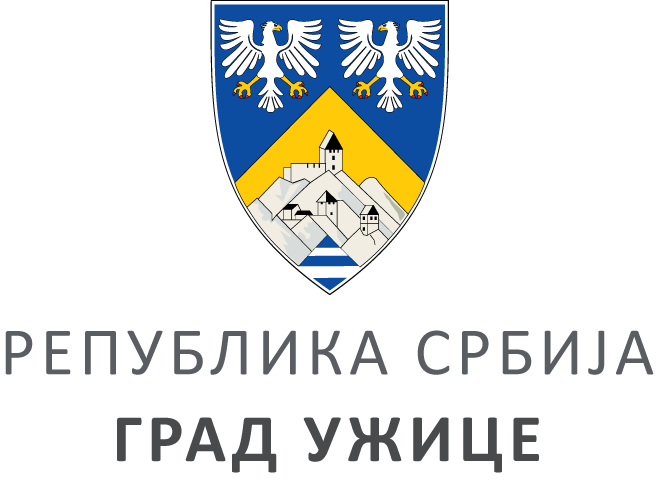 ГРАДСКА УПРАВА ЗА ИНФРАСТРУКТУРУ И РАЗВОЈГРАДСКА УПРАВА ЗА ИНФРАСТРУКТУРУ И РАЗВОЈГРАДСКА УПРАВА ЗА ИНФРАСТРУКТУРУ И РАЗВОЈГРАДСКА УПРАВА ЗА ИНФРАСТРУКТУРУ И РАЗВОЈVIII ББрој: 404-314/22ББрој: 404-314/22Датум:Датум:16.11.2022. године